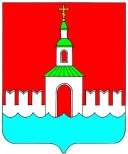 АДМИНИСТРАЦИЯ ЮРЬЕВЕЦКОГОМУНИЦИПАЛЬНОГО РАЙОНАИВАНОВСКОЙ ОБЛАСТИПОСТАНОВЛЕНИЕот   09.11.2017г     №_ 465                   г. ЮрьевецО прогнозе социально-экономического развития Юрьевецкого муниципального района на 2018 год и плановый период 2019 и 2020 годов.	 В соответствии со  статьей  173  Бюджетного  кодекса Российской Федерации, администрация Юрьевецкого муниципального района	ПОСТАНОВЛЯЕТ:	1.Одобрить прогноз социально-экономического развития Юрьевецкого муниципального района на 2018 год и плановый период 2019 и 2020 годов (прилагается).	2.Внести прогноз социально-экономического развития Юрьевецкого муниципального района на 2018 год и плановый период 2019 и 2020 годов одновременно с проектом бюджета Юрьевецкого муниципального района на 2018 год и плановый период  2019 и 2020 годов на рассмотрение Совета  Юрьевецкого муниципального района.Глава  Юрьевецкого			                    муниципального района                                                   Ю.И.Тимошенко